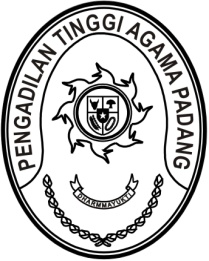 Nomor	:	W3-A/        /KP.06/12/2021	6 Desember 2021Lampiran	:	1 (satu) berkasPerihal	:	Permohonan Ralat Pertek Pensiun		a.n. HaniyurYth. Kepala Kanreg XII BKN PekanbaruDi 		P E K A N B A R UAssalamu’alaikum, Wr. Wb.Sehubungan dengan telah terbitnya Pertek Pensiun nomor PH-13001000066 tanggal 27 Oktober 2021 atas nama Haniyur NIP 196405031985031004. Dengan ini kami sampaikan bahwa terdapat kekeliruan dengan harapan dapat dibetulkan sebagai berikut:Sebagai bahan pertimbangan untuk proses selanjutnya terlampir kami kirimkan Pertek Pensiun yang bersangkutan.Demikian disampaikan, atas perhatian dan perkenannya diucapkan terima kasih. 	Wassalam	Plt. Ketua,NuzirwanTembusan:- Yth. Ketua Pengadilan Tinggi Agama Padang (sebagai laporan)NODATATERTULISSEHARUSNYA1Masa Kerja Golongan29 Th 0 Bl30 Th 1 Bl2Gaji Pokok LamaRp. 4.150.100,-Rp. 4.280.800,-3Gaji Pokok BaruRp. 4.325.600,-Rp. 4.461.800,-